Warszawa 31.12.2014 P O W O Ł A N I E                                                         Zawody Mistrzostwa Europy  w łyżwiarstwie szybkim na torze długimImpreza: 	Mistrzostwa Europy Miejsce: 	Chelabińsk    Termin: 		05-12.01.2015 Trenerzy: Wiesław Kmiecik            48 609 834 479 Krzysztof Niedźwiedzki  48 601 177 4323.      Natalia MrozińskaUczestnicy:1. Szymański Jan          AZS AWF Poznań  2. Puszkarski Piotr        Stoczniowiec Gdańsk 3. Woźniak Katarzyna   AZS AWF Katowice 4. Goss  Aleksandra      WTŁ Stegny Organizacja podróży: Wylot z Warszawy 05.01J. Szymański , W. Kmiecik przyjazd do Warszawy od dnia 02.01   Zwrot kosztów podróży II kl PKP na podstawie ważnego biletuDo zabrania: sprzęt sportowy po uzgodnieniu z trenerami Kadry .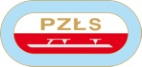 Ewa Białkowska Szef Wyszkolenia Polski Związek Łyżwiarstwa Szybkiego/ Polish Speed Skating Association 00-621 Warszawa T. Boya-Żeleńskiego 4a/59 +48 22 825 24 82